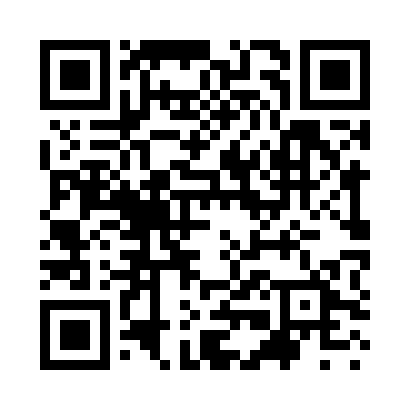 Prayer times for La Cumbre, ArgentinaWed 1 May 2024 - Fri 31 May 2024High Latitude Method: NonePrayer Calculation Method: Muslim World LeagueAsar Calculation Method: ShafiPrayer times provided by https://www.salahtimes.comDateDayFajrSunriseDhuhrAsrMaghribIsha1Wed6:277:491:154:186:417:582Thu6:277:491:154:186:407:573Fri6:287:501:154:176:397:574Sat6:287:511:154:166:387:565Sun6:297:511:154:166:377:556Mon6:297:521:144:156:367:547Tue6:307:531:144:146:367:548Wed6:307:531:144:146:357:539Thu6:317:541:144:136:347:5310Fri6:327:551:144:136:337:5211Sat6:327:551:144:126:337:5112Sun6:337:561:144:116:327:5113Mon6:337:571:144:116:317:5014Tue6:347:571:144:106:317:5015Wed6:347:581:144:106:307:4916Thu6:357:591:144:096:307:4917Fri6:357:591:144:096:297:4818Sat6:368:001:144:096:287:4819Sun6:368:011:144:086:287:4720Mon6:378:011:144:086:277:4721Tue6:378:021:154:076:277:4722Wed6:388:031:154:076:267:4623Thu6:388:031:154:076:267:4624Fri6:398:041:154:066:267:4625Sat6:398:041:154:066:257:4526Sun6:408:051:154:066:257:4527Mon6:408:061:154:056:247:4528Tue6:418:061:154:056:247:4529Wed6:418:071:154:056:247:4430Thu6:428:071:164:056:247:4431Fri6:428:081:164:056:237:44